ANALISIS STRATEGI PEMASARAN DALAM UPAYA PENINGKATAN PENDAPATAN DI ERA PANDEMI COVID-19 DI RUMAH SAKIT HERMINA PASTEURAnita Yulanda KasihProgram Pasca Sarjana Magister Manajemen Rumah Sakit Universitas Pasundan BandungE-mail: anitayulandakasih@gmail.com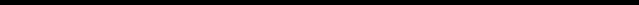 ABSTRAKPendahuluan : COVID-19 merupakan penyakit infeksi saluran pernapasan akut yang ditimbulkan oleh patogen oleh virus SARS-CoV-2, yang bersifat sangat infeksius, memiliki gambaran klinis yang sangat bervariasi, serta berpotensi menimbulkan gejala pernapasan berat hingga kematianCOVID-19 merupakan penyakit infeksius yang timbul pada akhir tahun 2019 dan berlanjut sebagai pandemi hingga saat ini, yang telah menimbulkan ancaman global, baik dari segi kesehatan masyarakat maupun sosial, ekonomi, dan keamanan serta ketertiban. Rumah Sakit Hermina Pasteur adalah salah satu rumah sakit type B di Bandung yang terkena dampak dari kejadian Pandemi Covid- 19 terhadap kunjungan pasien serta berimplikasi terhadap menurunnya pendapatan. Dalam upaya peningkatan kembali pendapatan Rumah Sakit Hermina Pasteur maka dibutuhkan strategi pemasaran yang baik agar tercapainya kinerja dan pendapatan dari Rumah Sakit di Era Pandemi Covid -19. Tujuan dari penelitian ini mengetahui kondisi lingkungan baik internal maupun eksternal dan melakukan analisis kekuatan, kelemahan, peluang dan ancaman (SWOT) di Rumah Sakit Hermina Pasteur.Metode Penelitian: Penelitian dilakukan Rumah Sakit Hermina Pasteur dengan melihat data kunjungan dan pendapatan pada awal tahun 2020 sebelum pandemi, saat awal pandemic Covid 19 pada April 2020 sampai dengan Juni 2021. Dilakukan metode wawancara, pengambilan data dan observasi secara mendalam terhadap semua bagian terkait. Dari data yang didapatkan dilakukan pembobotan menggunakan analisis SWOT, IFAS dan EFAS lalu dimasukan kedalam program pemasaran. Penelitian ini menghasilkan alternatif strategis yang dapat dijadikan sebagai strategi pemasaran dalam peningkatan pendapatan di Rumah Sakit Hermina Pasteur di era Pandemi Covid 19.Hasil : Analisis SWOT hasil pembobotan didapatkan nilai total dari faktor internal adalah 2,86 dan nilai total faktor eksternal adalah 2,60 sehingga didapatkan posisi RS Hermina Pasteur berada pada kuadran I dengan alternatif utama yang akan diprioritaskan adalah strategi SO, yaitu menggunakan kekuatan yang dimiliki untuk mengambil peluang yang ada.Kesimpulan : Efektifitasnya strategi pemasaran yang dilakukan sudah baik dapat dinilai dari pendapatan rumah sakit yang meningkat bertahap dua bulan setelah pandemic Covid 19 dab terus meningkat melebihi pendapatan sebelum pandemic enam bulan pasca pandemi.Kata kunci: Strategis Pemasaran, analisis SWOT, Analisi IFAS dan EFAS, Pendapatan Rumah Sakit, Rumah Sakit Hermina Pasteur, Pandemic Covid-19ANALYSIS OF MARKETING STRATEGIES TO INCREASE REVENUE IN COVID-19 PANDEMIC ERA AT HERMINA PASTEUR HOSPITALAnita Yulanda KasihMagister of Hospital Manegement, Universitas Pasundan BandungABSTRACTIntroduction: COVID-19 is an acute respiratory infection disease caused by a pathogen by the SARS-CoV-2 virus, which is highly infectious, has a varied clinical symptom, and has the potential to cause severe respiratory symptoms and even death. COVID-19 emerged at the end of 2019 and continues as a pandemic to this day, which has posed a global threat, both in terms of public health, social, economic, and security and order. Hermina Pasteur Hospital is one of the type B hospitals in Bandung which has been affected by the Covid-19 pandemic in terms of patient visits which then caused the declining of hospital revenue. An excellent marketing strategies is needed to increase the revenue of Hermina Pasteur Hospital in the Covid-19 pandemic era. The purpose of this study is to determine the environmental conditions both internal and external and to analyze the strengths, weaknesses, opportunities and threats (SWOT analysis) at Hermina Pasteur Hospital.Results: The results of the weighted SWOT analysis showed the total value of internal factors is2.86 and the total value of external factors is 2.60. Hermina Pasteur Hospital is at quadrant I with the main alternative that will be prioritized is the SO (strength, opportunity) strategy, use the strength it has to take the existing opportunities).Conclusion: Effectivity of marketing strategies applied was already good showed by gradual increase of hospital revenue two months after the Covid-19 pandemic and keep increased for 6 months exceeding the revenue before the pandemic.Keywords: marketing strategies, SWOT analysis, IFAS and EFAS amalysis, Holpitals Revenue, Hermina Pasteur Hospital, Covid-19 pandemic.DAFTAR PUSTAKAAggarwal, R. & Ranganathan, P. 2019. Study designs: Part 2–Descriptive studies. Perspectives in clinical research, 10, 34.Alifa, S. 2020. Menganalisa Masalah Sosial Ekonomi Masyarakat Terdampak Covid-19 [Online]. Jakarta: Pusat Penyuluhan Sosial Kementerian Sosial Republik Indonesia. Diakses	Dari:http://puspensos.kemsos.go.id/menganalisa- masalah-sosial-ekonomi-masyarakat- terdampak-covid-19	[Diakses	pada	19 September 2020].Amaliah, N., Herawati, Y. T. & Witcahyo, E. 2017. Analisis SWOT di Instalasi Gawat Darurat (IGD) Rumah Sakit Fathma Medika Gresik untuk Meningkatkan Kunjungan Tahun 2016 (SWOT Analysis in the Emergency Room (ER) of Fathma Medika Hospital Gresik in Order to Increasing Visits 2016). Pustaka Kesehatan, 5, 223-230.American Marketing Association. 2017. Definitions of Marketing [Online]. American Marketing Association.	Diakses	Dari:https://www.ama.org/the-definition-of- marketing-what-is-marketing/	[Diakses pada 27 Februari 2019].Bhat, K. R. S., Moschovas, M. C., Rogers, T., Onol,F. F., Corder, C., Roof, S., Sighinolfi, C., Rocco, B. & Patel, V. R. 2020. COVID-19 model-based practice changes in managing a large prostate cancer practice: following the trends during a month-long ordeal. Journal of robotic surgery, 1-8.Brown, M. G. 1996. Keeping score: Using the right metrics to drive world-class performance, Amacom.Carter, N. B.-L., D; Dicenso, a; Blythe, J; Neville,A.J. The use of triangulation in qualitative research. Oncology nursing forum, 2014. 545.David, F. 2010. Strategic Management: Concepts and Cases, New York City, NY, Pearson College.Demİrkol, M. E., Yorgun, S., Esen, H., Şafak, F. İ., Öztürk, B., Baysal, Z. & Orman, H. 2020. An Evaluation of Hospital Practices using Swot Analysis during Covid-19. Journal of Academic Research in Nursing, 6, 341-351.Dinas Kesehatan Kota Bandung. 2017. Informasi Data Rumah Sakit di Kota Bandung [Online].	Diakses	Dari: https://dinkes.bandung.go.id/dashboard.php?page=rumahsakit [Diakses pada 11 Desember 2020].Kaufman Hall 2020. The Effect of COVID-19 on Hospital Financial Health, Chicago, IL, Kaufman, Hall & Associates, LLC.Khan, A. M. & Mahmood, M. 2009. Principles of Management, Gazipur, Bangladesh Open University.Komite Penanganan Covid-19 Dan Pemulihan Ekonomi Nasional. 2020. Peta Sebaran [Online].	Diakses	Dari: https://covid19.go.id/peta-sebaran [Diakses pada 26 November 2020].Mandal, P., Joshi, N. & Sheela, K. 2016. Understanding Digital Marketing–Theories and Strategies. International Research Journal of Management Science & Technology, 7, 2250-1959.Omalaja, M. A. & Eruola, O. 2011. Strategic management theory: Concepts, analysis and critiques in relation to corporate competitive advantage from the resource-based philosophy. Economic analysis, 44, 59-77.Pathak, V., Jena, B. & Kalra, S. 2013. Qualitative research. Perspectives in clinical research, 4.Paul, K. & Barbato, R. 1985. The Multinational Corporation in the Less Developed Country: The Economic Development Model versus the North-South Model. Academy of Management Review, 8-14.Peraturan Konsil Kedokteran Indonesia Nomor 74 Tahun 2020 Tentang Kewenangan Klinis Dan Praktik Kedokteran Melalui Telemedicine Pada Masa Pandemi Coronavirus Disease (Covid-19) Di Indonesia.Peraturan Menteri Kesehatan Nomor 9 Tahun 2020 Tentang Pembatasan Sosial Berskala Besar.Putra, I. G. N. G., Surata, S. P. K. & Agung, G. a. A. 2017. Medical waste management strategy in the inpatient primary health care center with system approach: a SWOT Analysis. Bali Medical Journal, 6, S33-S39.Rangkuti, F. 2006. Analisis SWOT Teknik Membedah Kasus Bisnis - Reorientasi konsep perencanaan strategis untuk menghadapi abad 21, Jakarta, Gramedia Pustaka Utama.Rupčić, N. & Jelenc, L. Comprehensive Strategic Decision-Making Model in Building Sustainable Competitive Advantages. International Scientific Conference on Development of Organizational Sciences" Management and Organizational Development"(22; 2003), 2003.Undang-Undang Nomor 44 Tahun 2009 Tentang Rumah Sakit.Wang, J. & Wang, Z. 2020. Strengths, weaknesses, opportunities and threats (SWOT) analysis of China’s prevention and control strategy for the COVID-19 epidemic. International Journal of Environmental Research and Public Health, 17, 2235.World Health Organization 2020a. Clinical management of severe acute respiratory infection (SARI) when COVID-19 disease is suspected: interim guidance, 13 March 2020. World Health Organization.World Health Organization. 2020b. HO Coronavirus Disease (COVID19) Dashboard [Online]. Diakses	ari:https://covid19.who.int/?gclid=jwKCAiAtej 9BRAvEiwA0UAWXtKveKiaR0a4hjyYD 8GxH-Z1AcNWJXUU0HyBAhp8ux15UreQm_d RRxoCAioQAvD_BwE [Diakses pada 26 November 2020].Zulkarnain, A., Wahyuningtias, D.& Putranto, T. S. Analysis of IFE, FE and QSPM matrix on business development strategy. IOP Conference Series: Earth and Environmental Science, 2018. IOP Publishing, 012062.